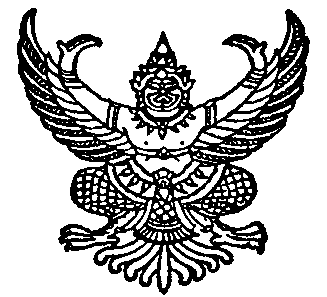 ประกาศคณะกรรมการกิจการกระจายเสียง กิจการโทรทัศน์และกิจการโทรคมนาคมแห่งชาติเรื่อง  การอบรมและทดสอบเพื่อรับบัตรผู้ประกาศในกิจการกระจายเสียงและกิจการโทรทัศน์_______________________	โดยที่เป็นการสมควรปรับปรุงหลักเกณฑ์เกี่ยวกับการส่งเสริมและพัฒนาศักยภาพของบุคลากรในกิจการกระจายเสียงและกิจการโทรทัศน์ให้เป็นผู้ประกอบกิจการที่มีความรับผิดชอบต่อสังคมและติดตามประเมินผลการพัฒนาคุณภาพและมาตรฐานการปฏิบัติงานของบุคลากรด้านกิจการกระจายเสียงและกิจการโทรทัศน์ให้เหมาะสมและสอดคล้องกับสภาวการณ์ปัจจุบัน	อาศัยอำนาจตามความในมาตรา ๒๗ วรรคหนึ่ง (๖) และ (๒๔) และมาตรา ๓๗ แห่งพระราชบัญญัติองค์กรจัดสรรคลื่นความถี่และกำกับการประกอบกิจการวิทยุกระจายเสียง วิทยุโทรทัศน์ และกิจการโทรคมนาคม พ.ศ. ๒๕๕๓ ประกอบกับมาตรา ๕๑ แห่งพระราชบัญญัติการประกอบกิจการกระจายเสียงและกิจการโทรทัศน์ พ.ศ. ๒๕๕๑ คณะกรรมการกิจการกระจายเสียง กิจการโทรทัศน์ และกิจการโทรคมนาคมแห่งชาติ จึงกำหนดหลักเกณฑ์การอบรมและทดสอบเพื่อรับบัตรผู้ประกาศในกิจการกระจายเสียงและกิจการโทรทัศน์ไว้ ดังต่อไปนี้	ข้อ ๑ ให้ยกเลิกประกาศคณะกรรมการกิจการกระจายเสียง กิจการโทรทัศน์ และกิจการโทรคมนาคมแห่งชาติ เรื่อง การอบรมและทดสอบเพื่อรับบัตรผู้ประกาศในกิจการกระจายเสียงและกิจการโทรทัศน์ พ.ศ. ๒๕๕๖ 	ข้อ ๒ บรรดาประกาศ ระเบียบ ข้อบังคับ และคำสั่งอื่นใดในส่วนที่มีกำหนดไว้แล้วในประกาศนี้ หรือซึ่งขัดหรือแย้งกับประกาศนี้ ให้ใช้ประกาศนี้แทน	ข้อ ๓  ประกาศนี้ให้ใช้บังคับตั้งแต่วันถัดจากวันประกาศในราชกิจจานุเบกษาเป็นต้นไป	ข้อ ๔  ในประกาศนี้ “หน่วยงานจัดอบรม” หมายความว่า หน่วยงานที่ได้รับอนุญาตจากคณะกรรมการกิจการกระจายเสียงและกิจการโทรทัศน์ ให้จัดการอบรมหลักสูตรผู้ประกาศในกิจการกระจายเสียงและกิจการโทรทัศน์ 	“คณะทำงานทดสอบ” หมายความว่า คณะทำงานทดสอบที่ได้รับแต่งตั้งจากคณะกรรมการกิจการกระจายเสียงและกิจการโทรทัศน์ให้ทำหน้าที่ทดสอบผู้ที่ประสงค์จะขอรับบัตรผู้ประกาศในกิจการกระจายเสียงและกิจการโทรทัศน์“ผู้เข้ารับการอบรม” หมายความว่า ผู้เข้ารับการอบรมหลักสูตรผู้ประกาศในกิจการกระจายเสียงและกิจการโทรทัศน์       	“ผู้เข้ารับการทดสอบ” หมายความว่า ผู้เข้ารับการทดสอบเพื่อรับบัตรผู้ประกาศในกิจการกระจายเสียงและกิจการโทรทัศน์-๒-	“บัตรผู้ประกาศ” หมายความว่า บัตรผู้ประกาศในกิจการกระจายเสียงและกิจการโทรทัศน์	“คณะกรรมการ” หมายความว่า คณะกรรมการกิจการกระจายเสียงและกิจการโทรทัศน์ 	ข้อ ๕ ผู้ที่ประสงค์จะขอรับบัตรผู้ประกาศ จะต้องผ่านการทดสอบตามหลักเกณฑ์และวิธีการที่กำหนดในประกาศนี้	ข้อ ๖ ผู้สมัครเข้ารับการทดสอบต้องมีคุณสมบัติดังนี้	(๑) มีสัญชาติไทย	(๒) มีอายุไม่ต่ำกว่าสิบแปดปีบริบูรณ์	(๓) ไม่เป็นบุคคลวิกลจริตหรือจิตฟั่นเฟือนไม่สมประกอบ	(๔) ไม่ติดยาเสพติดให้โทษ	(๕) ไม่เคยต้องคำพิพากษาอันถึงที่สุดให้ลงโทษจำคุก เว้นแต่เป็นความผิดอันได้กระทำโดยประมาท ความผิดลหุโทษ หรือความผิดฐานหมิ่นประมาท(๖) ไม่เคยเป็นผู้ทุจริตในการทดสอบเพื่อรับบัตรผู้ประกาศในกิจการกระจายเสียงและกิจการโทรทัศน์	ข้อ ๗ ผู้สมัครเข้ารับการทดสอบจะผ่านการอบรมหลักสูตรผู้ประกาศในกิจการกระจายเสียงและกิจการโทรทัศน์หรือไม่ก็ได้	ในกรณีที่ผู้สมัครเข้ารับการทดสอบประสงค์เข้ารับการอบรมหลักสูตรผู้ประกาศในกิจการกระจายเสียงและกิจการโทรทัศน์ จะต้องผ่านการอบรมจากหน่วยงานจัดอบรมตามข้อ ๑๓ เท่านั้น	ข้อ ๘ ให้สำนักงาน กสทช. มีหน้าที่ในการดำเนินการทดสอบผู้ที่ประสงค์จะขอรับบัตรผู้ประกาศตามประกาศนี้	ในกรณีที่คณะกรรมการเห็นสมควร อาจแต่งตั้งคณะทำงานทดสอบเพื่อทำหน้าที่ทดสอบผู้ที่ประสงค์จะขอรับบัตรผู้ประกาศก็ได้ โดยคณะทำงานดังกล่าวอาจได้รับค่าตอบแทนเป็นเบี้ยประชุมตามหลักเกณฑ์เกี่ยวกับการจ่ายค่าตอบแทน และค่าใช้จ่ายของคณะอนุกรรมการและคณะทำงานที่คณะกรรมการกิจการกระจายเสียง กิจการโทรทัศน์ และกิจการโทรคมนาคมแห่งชาติกำหนด	การทดสอบตามวรรคหนึ่ง หากคณะกรรมการเห็นว่าหน่วยงานใดมีความพร้อม คณะกรรมการอาจพิจารณาอนุญาตให้หน่วยงานนั้นดำเนินการจัดการทดสอบเพื่อรับบัตรผู้ประกาศแทนเป็นครั้งคราว โดยการจัดการทดสอบให้ปฏิบัติตามหลักเกณฑ์ที่กำหนดในประกาศนี้	ข้อ ๙ ผู้สมัครเข้ารับการทดสอบจะต้องเข้ารับการทดสอบตามวันและเวลาที่สำนักงาน กสทช. กำหนดการพิจารณารายชื่อผู้มีสิทธิเข้ารับการทดสอบในแต่ละคราว สำนักงาน กสทช. จะพิจารณาจาก                 ใบสมัครและเอกสารหลักฐานของผู้สมัครที่ถูกต้องครบถ้วนแล้วเท่านั้น	ข้อ ๑๐ ให้สำนักงาน กสทช. ออกบัตรผู้ประกาศให้แก่ผู้ที่ผ่านการทดสอบตามเกณฑ์ที่กำหนดในภาคผนวก ข ทั้งนี้ ผู้ที่ไม่ผ่านการทดสอบมีสิทธิสมัครเข้ารับการทดสอบได้อีก โดยจะต้องชำระค่าใช้จ่ายตามอัตราที่กำหนดในประกาศนี้					 -๓-	ข้อ ๑๑ บัตรผู้ประกาศให้มีอายุคราวละสามปี นับแต่วันออกบัตร	ในกรณีที่บัตรผู้ประกาศตามวรรคหนึ่งหมดอายุ ให้ดำเนินการยื่นขอรับบัตรผู้ประกาศใหม่ภายใน          หกสิบวันก่อนวันที่บัตรผู้ประกาศเดิมหมดอายุ โดยจะต้องชำระค่าใช้จ่ายในการออกบัตรผู้ประกาศฉบับใหม่จำนวนสองร้อยบาท	ในกรณีที่ไม่ดำเนินการภายในระยะเวลาที่กำหนดตามวรรคสอง ผู้ขอรับบัตรผู้ประกาศฉบับใหม่จะต้องชำระค่าปรับในอัตราร้อยละสองต่อเดือนของค่าใช้จ่ายที่ต้องชำระ โดยเศษของเดือนให้คิดเป็นหนึ่งเดือน ทั้งนี้ต้องไม่เกินสองร้อยบาท	ข้อ ๑๒ คณะกรรมการอาจพิจารณาให้เพิกถอนบัตรผู้ประกาศได้ในกรณีดังต่อไปนี้	(๑) ขาดคุณสมบัติตามที่กำหนดในข้อ ๖	(๒) ผู้ได้รับบัตรผู้ประกาศกระทำการฝ่าฝืนกฎหมายว่าด้วยวิทยุคมนาคม กฎหมายว่าด้วยการประกอบกิจการกระจายเสียงและกิจการโทรทัศน์ และกฎหมายว่าด้วยองค์กรจัดสรรคลื่นความถี่และกำกับการประกอบกิจการวิทยุกระจายเสียง วิทยุโทรทัศน์ หรือกิจการโทรคมนาคม	(๓) ผู้ได้รับบัตรผู้ประกาศกระทำการฝ่าฝืนมาตรฐานทางจริยธรรมของการประกอบอาชีพหรือวิชาชีพ ทั้งนี้ ให้นำความเห็นขององค์กรควบคุมการประกอบอาชีพหรือวิชาชีพตามมาตรา ๓๙ แห่งพระราชบัญญัติการประกอบกิจการกระจายเสียงและกิจการโทรทัศน์ พ.ศ. ๒๕๕๑ มาพิจารณาประกอบด้วย(๔) ในกรณีที่ตรวจพบภายหลังว่ามีการทุจริตในการทดสอบเพื่อรับบัตรผู้ประกาศในกิจการกระจายเสียงและกิจการโทรทัศน์ข้อ ๑๓ หน่วยงานที่สามารถจัดการอบรมหลักสูตรผู้ประกาศตามประกาศนี้ นอกจากสำนักงาน กสทช. แล้ว จะต้องเป็นหน่วยงานที่ได้รับอนุญาตจากคณะกรรมการเท่านั้น 	หน่วยงานที่จะขออนุญาตเพื่อจัดการอบรมตามวรรคหนึ่งต้องเป็นหน่วยงาน ดังต่อไปนี้	(๑) สถาบันอุดมศึกษาที่มีการสอนในระดับปริญญาด้านนิเทศศาสตร์หรือสื่อสารมวลชน	(๒) รัฐวิสาหกิจ หรือหน่วยงานอื่นของรัฐที่ประกอบกิจการกระจายเสียงหรือกิจการโทรทัศน์	(๓) หน่วยงานอื่นที่คณะกรรมการพิจารณาเห็นสมควรและเหมาะสม	ข้อ ๑๔ หน่วยงานตามข้อ ๑๓ วรรคสอง หากประสงค์จะจัดการอบรมให้ยื่นคำขอต่อคณะกรรมการพร้อมรายละเอียด ดังนี้ 	(๑) สถานที่จัดอบรม 	(๒) วิทยากรที่มีคุณวุฒิเหมาะสมและมีความรู้ด้านกิจการกระจายเสียงและกิจการโทรทัศน์ในหลักสูตรการอบรมตามภาคผนวก ก เป็นอย่างดี	เมื่อได้รับคำขอและเอกสารหลักฐานตามวรรคหนึ่งแล้ว ให้สำนักงาน กสทช. ดำเนินการตรวจสอบความถูกต้อง พร้อมเสนอคณะกรรมการเพื่อพิจารณาให้แล้วเสร็จภายในระยะเวลาไม่เกินสามสิบวันนับแต่    วันที่ตรวจสอบแบบคำขอและหลักฐานแล้วเสร็จ	ในกรณีที่คณะกรรมการพิจารณาอนุญาตให้เป็นผู้มีสิทธิจัดอบรมแล้ว หน่วยงานดังกล่าวจะต้องจัดทำข้อตกลงกับสำนักงาน กสทช. เพื่อเป็นหน่วยงานจัดอบรมตามประกาศนี้					        -๔-ข้อ ๑๕ ในกรณีที่คณะกรรมการหรือสำนักงาน กสทช. ตรวจสอบพบว่า หน่วยงานจัดอบรม                    ไม่ดำเนินการจัดการอบรมให้กับผู้เข้ารับการอบรมอย่างมีประสิทธิภาพ หรือไม่ได้มาตรฐานตามที่คณะกรรมการกำหนด คณะกรรมการอาจยกเลิกการอนุญาตให้จัดการอบรมดังกล่าวได้ บทเฉพาะกาลข้อ ๑๖ ผู้ที่ได้รับหรือเคยได้บัตรผู้ประกาศจากสำนักงาน กสทช. หรือบัตรรับรองเป็นผู้ประกาศจาก                   กรมประชาสัมพันธ์ สำนักนายกรัฐมนตรีอยู่ในวันที่ประกาศฉบับนี้ใช้บังคับ ให้ถือเป็นผู้ผ่านการทดสอบเพื่อ          รับบัตรผู้ประกาศตามประกาศนี้ โดยผู้ได้รับบัตรดังกล่าวจะขอให้สำนักงาน กสทช. ออกบัตรผู้ประกาศตามประกาศนี้แทนก็ได้ และให้ได้รับยกเว้นค่าใช้จ่ายในการดำเนินการตามข้อ ๑๑ข้อ ๑๗ ภายใน ๑ ปี นับแต่วันที่ประกาศนี้มีผลบังคับใช้ ผู้ที่ผ่านการอบรมหลักสูตรบัตรผู้ประกาศ ระดับสูง ตามประกาศคณะกรรมการกิจการกระจายเสียง กิจการโทรทัศน์และกิจการโทรคมนาคมแห่งชาติ เรื่อง การอบรมและทดสอบเพื่อรับบัตรผู้ประกาศในกิจการกระจายเสียงและกิจการโทรทัศน์ พ.ศ. ๒๕๕๖             และมีคุณสมบัติตามที่ประกาศฉบับนี้กำหนด หากประสงค์จะทดสอบเพื่อรับบัตรผู้ประกาศให้มีสิทธิได้รับ
การยกเว้นการทดสอบในส่วนที่ ๒ ของหลักเกณฑ์การทดสอบตามภาคผนวก ข แนบท้ายประกาศนี้ผู้ที่ผ่านการอบรมหลักสูตรบัตรผู้ประกาศระดับต้น หรือระดับกลาง ตามประกาศคณะกรรมการกิจการกระจายเสียง กิจการโทรทัศน์และกิจการโทรคมนาคมแห่งชาติ เรื่อง การอบรมและทดสอบเพื่อรับบัตรผู้ประกาศในกิจการกระจายเสียงและกิจการโทรทัศน์ พ.ศ. ๒๕๕๖ และมีคุณสมบัติตามที่ประกาศฉบับนี้กำหนด หากประสงค์จะทดสอบเพื่อรับบัตรผู้ประกาศ ให้ดำเนินการตามภาคผนวก ข แนบท้ายประกาศนี้ประกาศ ณ  วันที่        มกราคม  พ.ศ.พันเอก  นที  ศุกลรัตน์ประธานกรรมการกิจการกระจายเสียงและกิจการโทรทัศน์ปฏิบัติหน้าที่แทน ประธานกรรมการกิจการกระจายเสียงกิจการโทรทัศน์และกิจการโทรคมนาคมแห่งชาติภาคผนวก กรายละเอียดหลักสูตรการอบรมผู้ประกาศในกิจการกระจายเสียงและกิจการโทรทัศน์ ตามประกาศคณะกรรมการกิจการกระจายเสียง กิจการโทรทัศน์ และกิจการโทรคมนาคมแห่งชาติเรื่องการอบรมและทดสอบเพื่อรับบัตรผู้ประกาศในกิจการกระจายเสียงและกิจการโทรทัศน์--------------------------------๑. หลักสูตรการอบรม	หน่วยงานจัดอบรมต้องจัดอบรมแก่ผู้เข้ารับการอบรมไม่น้อยกว่า ๓๐ ชั่วโมง ซึ่งจะต้องประกอบด้วยหมวดวิชาอบรมไม่น้อยกว่า ๔ หมวดวิชา ดังนี้หมวดที่ (๑) โครงสร้างสื่อในปัจจุบัน 						๔ 	ชั่วโมง	๑.๑ โครงสร้างของโทรทัศน์และวิทยุในปัจจุบัน				๑	ชั่วโมง	๑.๒ การเป็นเจ้าของกิจการโทรทัศน์และวิทยุ				๑	ชั่วโมง	๑.๓ บทบาทของสำนักงาน กิจการกระจายเสียง กิจการโทรทัศน์ 		๑ 	ชั่วโมง      และกิจการโทรคมนาคมแห่งชาติ๑.๔ กฎหมายที่เกี่ยวข้องในการทำงานของสื่อโทรทัศน์และวิทยุ		๑	ชั่วโมงหมวดที่ (๒) บทบาทหน้าที่และความสำคัญของผู้ประกาศ 				๘ 	ชั่วโมง	๒.๑ ความสำคัญของผู้ประกาศ						๑ 	ชั่วโมง	๒.๒ บทบาทของผู้ประกาศ						๒	ชั่วโมง	๒.๓ คุณสมบัติของผู้ประกาศ						๑ 	ชั่วโมง	๒.๔ รูปแบบรายการและการผลิตรายการ					๑ 	ชั่วโมง	๒.๕ การรู้ทันสื่อ								๑ 	ชั่วโมง	๒.๖ ความรู้รอบตัวในประเด็นโลกและอาเซียน				๒	ชั่วโมงหมวดที่ (๓) คุณธรรม จริยธรรมและความรับผิดชอบต่อสังคมของผู้ประกาศ 	๙  	ชั่วโมง	๓.๑ หลักจริยธรรมวิชาชีพของผู้ประกาศ					๓	ชั่วโมง	๓.๒ การกำกับดูแลตนเองและความรับผิดชอบต่อสังคม			๓	ชั่วโมง      ในการประกอบวิชาชีพผู้ประกาศ๓.๓ การตัดสินใจเชิงจริยธรรมวิชาชีพสื่อ และกรณีศึกษา			๓	ชั่วโมงหมวดที่ (๔) การเตรียมตัวเพื่อเป็นผู้ประกาศ 					๙  	ชั่วโมง	๔.๑ บุคลิกภาพ การแต่งกายและการแสดงออกผ่านสื่อ			๓	ชั่วโมง	๔.๒ ทักษะการใช้เสียงและการอ่านออกเสียง				๖	ชั่วโมง	๔.๒.๑ ทักษะการใช้เสียง	๔.๒.๒ การออกเสียงภาษาไทย หลักการอ่านตามอักขระวิธี เทคนิคการอ่านในฐานะผู้ประกาศ	๔.๒.๓ วาทการบำบัด: แนวทางการแก้ไขเสียงที่เป็นปัญหา	๔.๒.๔ ปัญหาข้อผิดพลาดในการอ่านออกเสียง และแนวทางแก้ไข๒. วิธีการอบรม	การจัดการอบรมให้ใช้วิธีการบรรยาย และหรือการฝึกปฏิบัติ-๒-๓. เอกสารประกอบการอบรม	หน่วยงานจัดอบรมจะต้องใช้เอกสารประกอบการอบรมกลางที่ได้รับการรับรองจากสำนักงานแล้วเท่านั้น๔. ค่าใช้จ่ายในการจัดอบรม	หน่วยงานจัดอบรมสามารถเรียกเก็บค่าใช้จ่ายในการจัดอบรมจากผู้เข้ารับการอบรมได้ตามดุลพินิจและความเหมาะสมของแต่ละหน่วยงานจัดอบรม แต่ต้องไม่เกินคนละ  ๗,๐๐๐ บาท ๗.  รูปแบบประกาศนียบัตร	หน่วยงานจัดอบรมต้องออกประกาศนียบัตรให้แก่ผู้ผ่านการอบรมตามรูปแบบประกาศนียบัตรใน              ภาคผนวก ข แนบท้ายประกาศภาคผนวก ขการทดสอบเพื่อรับบัตรผู้ประกาศตามประกาศคณะกรรมการกิจการกระจายเสียง กิจการโทรทัศน์ และกิจการโทรคมนาคมแห่งชาติเรื่อง  การอบรมและทดสอบเพื่อรับบัตรผู้ประกาศในกิจการกระจายเสียงและกิจการโทรทัศน์--------------------------------๑. การสมัครเข้ารับการทดสอบเพื่อรับบัตรผู้ประกาศ	๑.๑ การยื่นใบสมัคร		ผู้สมัครเข้ารับการทดสอบจะต้องยื่นใบสมัครตามแบบแนบท้ายภาคผนวก ข โดยให้ยื่นต่อสำนักงาน กสทช. หรือหน่วยงานจัดทดสอบ แล้วแต่กรณี พร้อมชำระค่าสมัครทดสอบ	๑.๒ เอกสาร และหลักฐานประกอบการสมัคร๑) รูปถ่ายสีขนาด ๑ นิ้ว ซึ่งแต่งกายสุภาพและถ่ายไว้ไม่เกิน ๖ เดือน นับจากวันที่สมัครเข้ารับ                    การทดสอบ โดยห้ามใช้รูปถ่ายที่เป็นภาพสแกนหรือรูปสติ๊กเกอร์ จำนวน ๒ รูป		๒) สำเนาบัตรประจำตัวประชาชน บัตรข้าราชการ หรือบัตรเจ้าหน้าที่องค์กรของรัฐ แล้วแต่กรณี พร้อมรับรองสำเนาถูกต้อง จำนวน ๑ ฉบับ		๓) เอกสารหลักฐานอื่นๆ (ถ้ามี) เช่น หลักฐานการเปลี่ยนชื่อ หรือชื่อสกุลของผู้สมัครเข้ารับการ ทดสอบ เป็นต้น๔) เอกสารรับรองตนเอง	๑.๓ ค่าใช้จ่ายในการสมัครทดสอบ		การสมัครเข้ารับการทดสอบแต่ละครั้ง ผู้สมัครจะต้องชำระค่าใช้จ่ายในการทดสอบจำนวน ๑,๒๐๐.-บาท (รวมภาษีมูลค่าเพิ่มแล้ว) ในกรณีที่ผ่านการทดสอบส่วนใดส่วนหนึ่งแล้ว และประสงค์จะสมัคร เพื่อเข้ารับการทดสอบในส่วนที่เหลือ ให้ผู้สมัครชำระค่าใช้จ่ายในการทดสอบจำนวน ๖๐๐.- บาท                       (รวมภาษีมูลค่าเพิ่มแล้ว)   ๒. หลักเกณฑ์การทดสอบ	๒.๑ เกณฑ์การทดสอบ		การทดสอบเพื่อรับบัตรผู้ประกาศ คณะทำงานทดสอบจะดำเนินการทดสอบผู้สมัครเข้ารับการทดสอบโดยพิจารณาตามหลักเกณฑ์ ดังนี้	ส่วนที่ ๑ การอ่านบทความอักขรวิธี	                                   		จำนวน	  ๓๐	คะแนนความถูกต้อง	                                         		จำนวน    ๒๐	คะแนนความชัดเจน	                                         		จำนวน    ๒๐	คะแนนการนำเสนอ	                                         		จำนวน    ๒๐ 	คะแนนเสียง		                                         		จำนวน    ๑๐ 	คะแนน			รวม    	          		  		 ๑๐๐ 	คะแนน- ๒ -		ส่วนที่ ๒ การสอบข้อเขียนความพร้อมสู่การเป็นผู้ประกาศในกิจการกระจายเสียงและกิจการโทรทัศน์  จำนวน ๑๐๐ คะแนน		         					รวม             ๑๐๐ คะแนน	๒.๒ เกณฑ์การผ่านการทดสอบ		ผู้เข้ารับการทดสอบจะต้องได้คะแนนตามหลักเกณฑ์การทดสอบในส่วนที่ ๑ และส่วนที่ ๒ ส่วนละไม่น้อยกว่าร้อยละ ๕๐ 		ในกรณีที่ผ่านการทดสอบเพียงส่วนใดส่วนหนึ่ง ผู้เข้ารับการทดสอบไม่ต้องทดสอบส่วนที่ผ่านนั้นอีก โดยผลการทดสอบส่วนที่ผ่านมีอายุ ๒ ปี๓. วิธีการทดสอบ	ดำเนินการทดสอบโดยการอ่านบทความและสอบข้อเขียนตามที่คณะทำงานทดสอบกำหนด๔. รูปแบบบัตรผู้ประกาศ 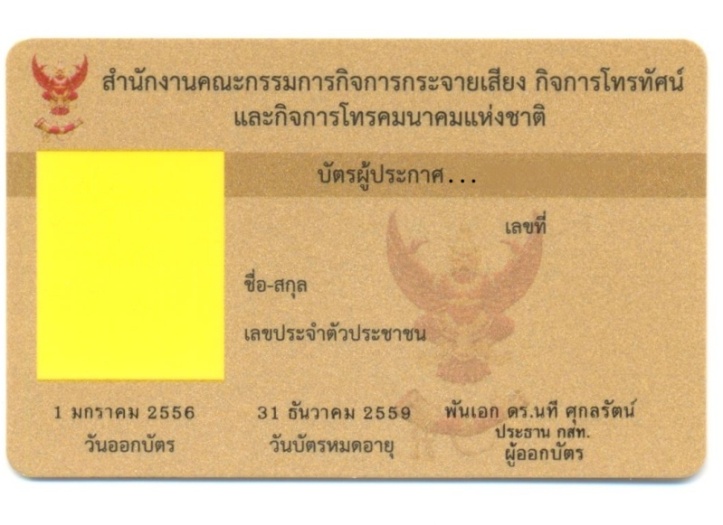 					ด้านหน้า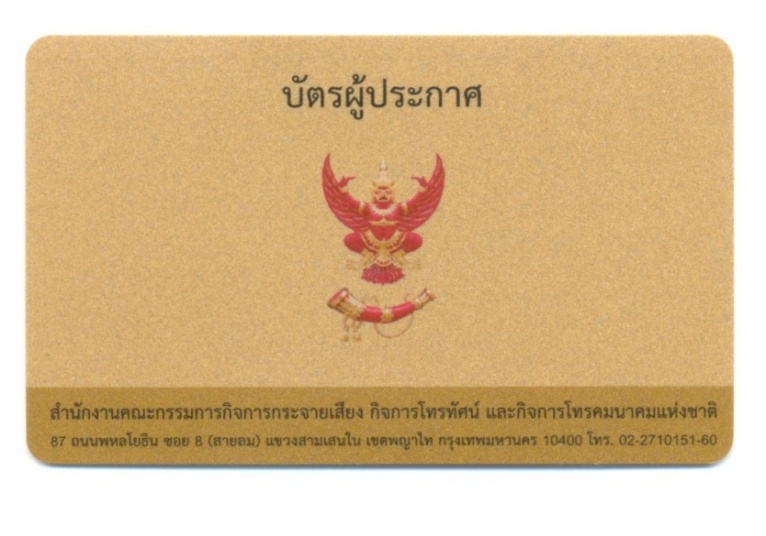 					          ด้านหลัง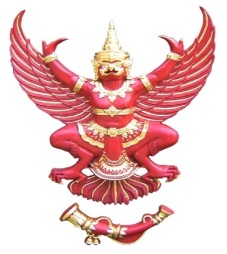 สำนักงานคณะกรรมการกิจการกระจายเสียง กิจการโทรทัศน์และกิจการโทรคมนาคมแห่งชาติร่วมกับ......................................................................ขอมอบประกาศนียบัตรฉบับนี้ไว้เพื่อแสดงว่า ......................................................................เป็นผู้ผ่านการอบรมหลักสูตรผู้ประกาศในกิจการกระจายเสียงและกิจการโทรทัศน์ให้ไว้ ณ วันที่ ....... เดือน ..........................พ.ศ...............         	        (................................................) 					      (..................................................)                                	         ผู้อำนวยการสำนักกำกับผังและเนื้อหารายการ                                     ......................................................................         และพัฒนาผู้ประกาศในกิจการกระจายเสียงและกิจการโทรทัศน์					                         	   	  						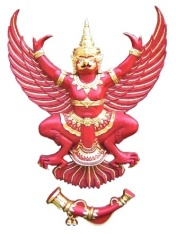 ลำดับที่ ............... ใบสมัครเข้ารับการทดสอบเพื่อรับบัตรผู้ประกาศในกิจการกระจายเสียงและกิจการโทรทัศน์* * * * * * * * * * * * * * * * * * * * * * * * * * * * * * *							วันที่        เดือน                              พ.ศ. ๑. ข้าพเจ้า (นาย / นาง / น.ส.) 					 นามสกุล     เลขประจำตัวประชาชน       -	-	-	-อายุ 	          ปี  เชื้อชาติ 			 สัญชาติ 			  ศาสนา     ที่อยู่ (สามารถติดต่อได้สะดวก)     โทรศัพท์ 					 	โทรสาร 		    โทรศัพท์มือถือ 				 	อีเมล์ 	    การศึกษาระดับสูงสุด 			 		จาก 	    อาชีพ	  	 			     สถานที่ทำงานหรือสถานศึกษา	๒. ชื่อบิดา 			 			นามสกุล 				    ชื่อมารดา 			 			นามสกุล 	 				 ๓. ข้าพเจ้าได้แนบหลักฐานประกอบการสมัคร ดังนี้ รูปถ่ายสีขนาด ๑ นิ้ว จำนวน ๒ รูป  และถ่ายไว้ไม่เกิน ๖ เดือน (แต่งกายสุภาพ) โดยห้ามใช้รูปถ่ายที่เป็นภาพสแกน หรือรูปสติ๊กเกอร์      	สำเนาบัตรประจำตัวประชาชน หรือสำเนาบัตรข้าราชการ หรือสำเนาบัตรเจ้าหน้าที่องค์กรของรัฐ เป็นต้น	เอกสารหลักฐานอื่น ๆ เช่น หลักฐานการเปลี่ยนชื่อ ชื่อสกุล เป็นต้น           เอกสารรับรองตนเอง 
     	                                                                   													  ข้าพเจ้าขอรับรองว่าข้อความข้างต้นเป็นจริงทุกประการ								ลงชื่อ ....................................................								       ( ....................................................)									     ผู้เข้ารับการทดสอบ								         วันที่ ....... / ................. / .........    สำนักงานคณะกรรมการกิจการกระจายเสียง กิจการโทรทัศน์และกิจการโทรคมนาคมแห่งชาติ โทรศัพท์ ๐๒ ๒๗๑ ๗๖๐๐ ต่อ ๕๕๑๘-๕๕๒๐  โทรสาร ๐๒ ๒๗๑ ๗๖๐๐ ต่อ ๕๕๑๘ – ๕๕๒๐คำรับรองของผู้สมัครเข้ารับการทดสอบ๑. ข้าพเจ้าขอรับรองว่าเป็นผู้มีคุณสมบัติครบถ้วน ตามข้อ ๖ ของประกาศคณะกรรมการกิจการกระจายเสียง กิจการโทรทัศน์และกิจการโทรคมนาคมแห่งชาติ เรื่อง การอบรมและทดสอบเพื่อรับบัตรผู้ประกาศในกิจการกระจายเสียงและกิจการโทรทัศน์ ๒. ข้าพเจ้ายินยอมปฏิบัติตามกฎหมาย ประกาศ ระเบียบ ข้อบังคับและเงื่อนไขข้อกำหนดใดๆ อันเกี่ยวข้องกับบัตรผู้ประกาศในกิจการกระจายเสียงและกิจการโทรทัศน์ทุกประการ๓. กรณีปรากฏในภายหลังว่าข้าพเจ้าขาดคุณสมบัติข้อใดข้อหนึ่ง หรือทำเอกสารหลักฐานอันเป็นเท็จ เพื่อให้ได้มาซึ่งบัตรผู้ประกาศในกิจการกระจายเสียงและกิจการโทรทัศน์ ข้าพเจ้ายินยอมให้คณะกรรมการเพิกถอนบัตรผู้ประกาศดังกล่าวได้ทันที            ข้าพเจ้าขอรับรองว่าข้อมูลที่ปรากฏในใบสมัครนี้พร้อมเอกสารหลักฐานประกอบใบสมัครเป็นจริง           ทุกประการลงชื่อ......................................................ผู้สมัคร(                                    )                                                                วัน/เดือน/ปี.............................................